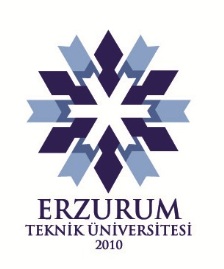  T.C.     ERZURUM TEKNİK ÜNİVERSİTESİMühendislik ve Mimarlık Fakültesi………………………. M ü h en d is l i ğ i Bö l ü m Başkanlığına        Ders Muafiyet Başvuru DilekçesiDaha önce ................................ Üniversitesi ............................... Fakültesi .................... Bölümünde aldığım ve aşağıda belirttiğim ders/derslerden muaf olmak istiyorum. Gereğinin yapılmasını arz ederim.İmza:Tarih:İLGİLİ YÖNETMELİK MADDELERİ      Eklenecek Belge / Belgeler      1-  Transkript Belgesi (Onaylı)      2-  Onaylı Ders İçerikleriKİMLİK BİLGİLERİ (Tüm alanları doldurunuz)KİMLİK BİLGİLERİ (Tüm alanları doldurunuz)Adı ve SoyadıÖğrenci NoBölümüTelefonAdrese-postaDAHA ÖNCE ALDIĞIM DERSİNDAHA ÖNCE ALDIĞIM DERSİNERZURUM TEKNİK ÜNİVERSİTESİ,MÜHENDİSLİK VE MİMARLIK FAKÜLTESİ DEKANLIĞI............    …………… MÜHENDİSLİĞİ BÖLÜMÜNDE MUAF OLMAK İSTEDİĞİM DERSİNERZURUM TEKNİK ÜNİVERSİTESİ,MÜHENDİSLİK VE MİMARLIK FAKÜLTESİ DEKANLIĞI............    …………… MÜHENDİSLİĞİ BÖLÜMÜNDE MUAF OLMAK İSTEDİĞİM DERSİNERZURUM TEKNİK ÜNİVERSİTESİ,MÜHENDİSLİK VE MİMARLIK FAKÜLTESİ DEKANLIĞI............    …………… MÜHENDİSLİĞİ BÖLÜMÜNDE MUAF OLMAK İSTEDİĞİM DERSİNADIKREDİSİKODUADIKREDİSİ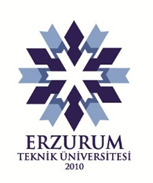 ERZURUM TEKNİK ÜNİVERSİTESİ DERS MUAFİYETİ BAŞVURU ESASLARI VE SÜRESİMADDE 16- (2) Başvurular, öğrencinin ders kaydını yaptırdığı ilk yarıyılın/yılın ikinci haftasının sonuna kadar yapılır. Öğrencinin muafiyet isteği, bölüm veya program başkanlığının görüşleri de dikkate alınıp, ilgili yönetim kurulunca değerlendirilerek ders muafiyeti ve intibakı karara bağlanır. Bu süreçte öğrenciler, muafiyet talebinde bulunduğu derse/derslere devam eder.(3) Diğer yükseköğretim kurumlarından alınan ve muaf olarak sayılması bu Yönetmelik hükümlerine göre uygun görülen dersler için; muafiyet talebinde bulunulan dersin/derslerin başarı notunun, bu Yönetmeliğin 27 nci maddesinde belirlenen harf notlarından en az CC harf notu veya karşılığı olması gerekir. Öğretim programlarında başarılı/başarısız olarak değerlendirilen ders/dersler için en az CC harf notu veya karşılığı aranmadan başarılı olanlar, bu derslerden muaf sayılabilir. İlgili yönetim kurullarınca muafiyetleri uygun görülen dersler, not döküm belgesinde M harf notu ile gösterilir.